COMPLETA LE SEQUENZE DISEGNANDO LE FORME MANCANTI. 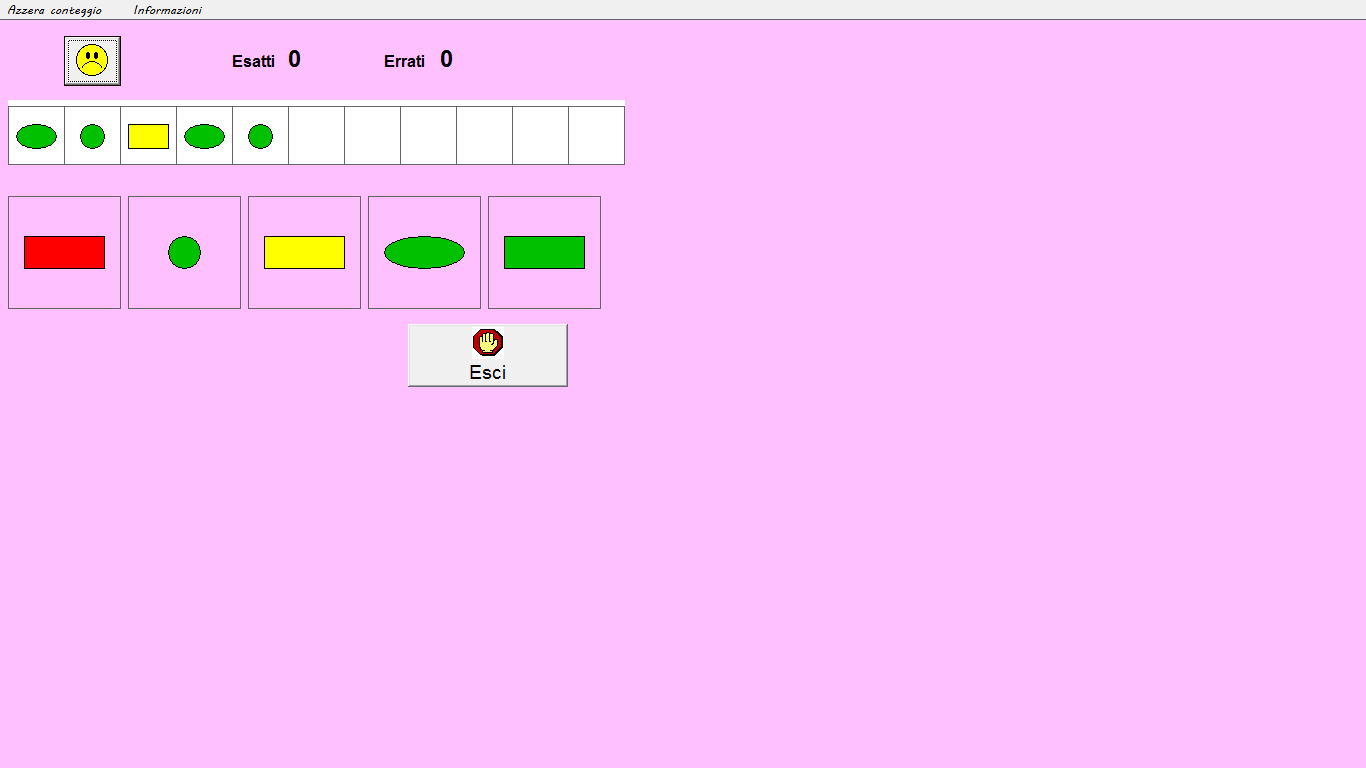 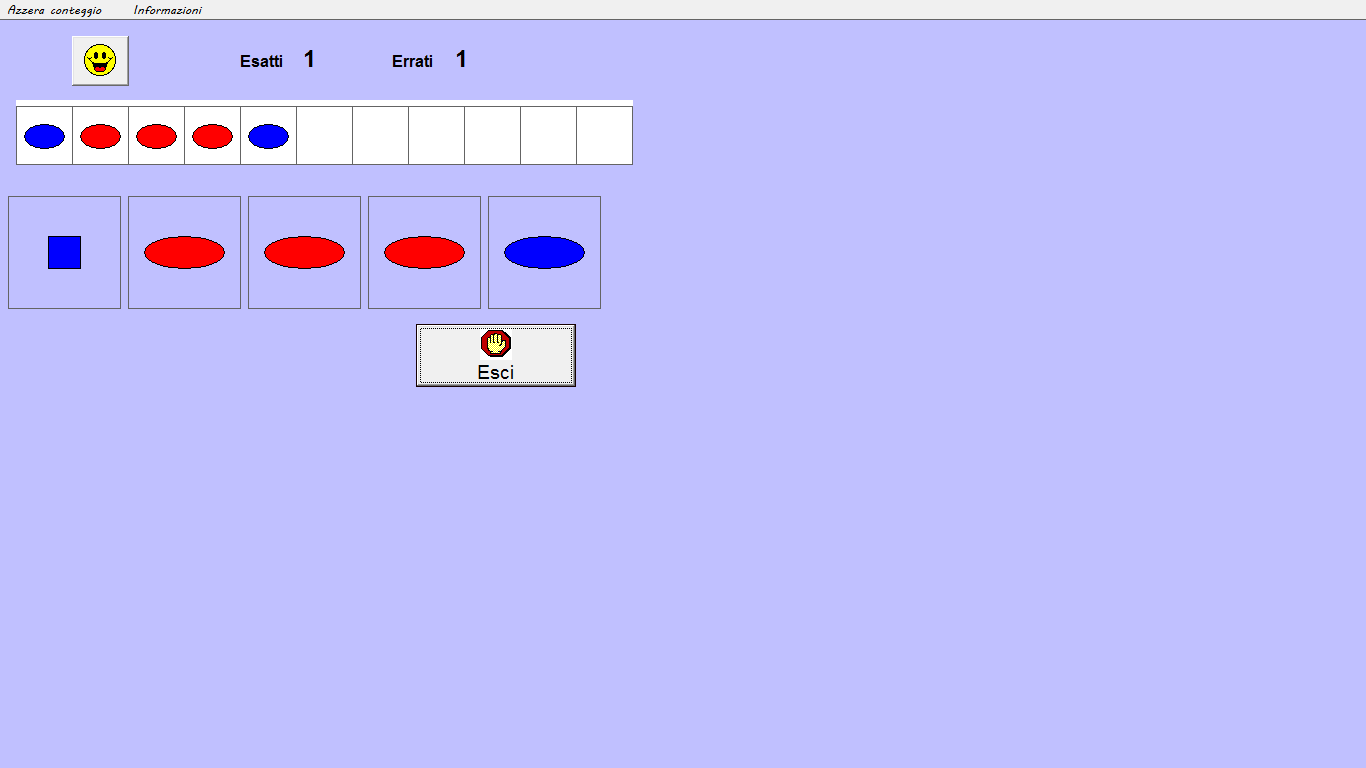 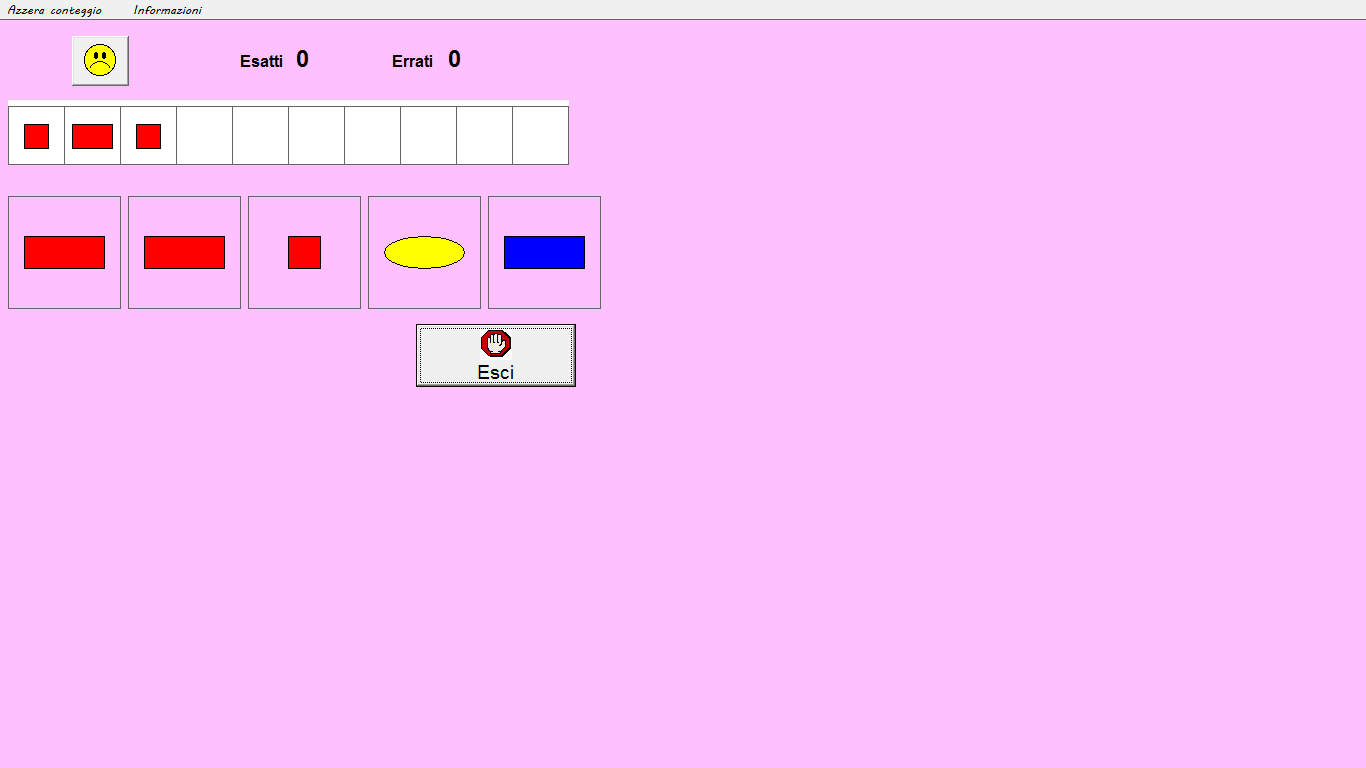 